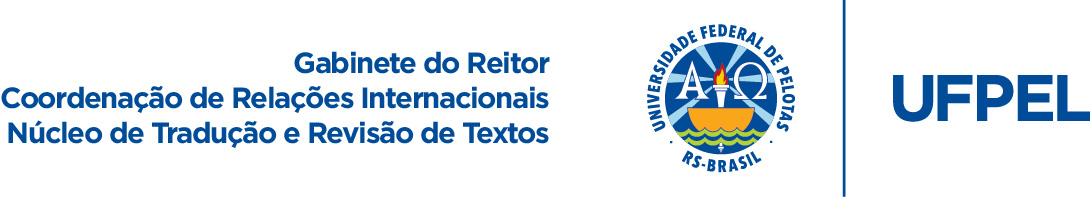 Disciplinas do Curso de Ciência da Computação*Prezado(a) aluno(a): contribua para a melhoria destas traduções se constatar inconsistência terminológica. Envie sua crítica/sugestão de adequação/correção para crinter.traducoes@gmail.com.
1º Semestre1º SemestreLaboratório de ComputaçãoCOMPUTER LABAlgoritmos e ProgramaçãoALGORITHMS AND PROGRAMMINGLógica para ComputaçãoLOGIC FOR COMPUTER SCIENCEIntrodução à Ciência da ComputaçãoINTRODUCTION TO COMPUTER SCIENCESistemas Discretos DISCRETE SYSTEMS 2º Semestre2º SemestreCálculo ICALCULUS ITécnicas DigitaisDIGITAL TECHNIQUESAnálise Combinatória e Teoria dos GrafosCOMBINATORICS AND GRAPH THEORYMetodologia Científica para ComputaçãoSCIENTIFIC METHODOLOGY FOR COMPUTER SCIENCEProgramação de ComputadoresCOMPUTER PROGRAMMING3º Semestre3º SemestreCálculo IICALCULUS IISociologiaSOCIOLOGYProgramação Orientada a ObjetosOBJECT ORIENTED PROGRAMMINGLinguagens FormaisFORMAL LANGUAGESArquitetura e Organização de Computadores IORGANIZATION AND ARCHITECTURE OF COMPUTER SYSTEMS IAlgoritmos e Estrutura de Dados IALGORITHMS AD DATA STRUCTURES I4º Semestre4º SemestreÁlgebra Linear e Geometria AnalíticaLINEAR ALGEBRA AND ANALYTIC GEOMETRYEpistemologiaEPISTEMOLOGYEstatística Básica para ComputaçãoBASIC STATISTICS FOR COMPUTER SCIENCETeoria da ComputaçãoCOMPUTER SCIENCE THEORYArquitetura e Organização de Computadores IIORGANIZATION AND ARCHITECTURE OF COMPUTER SYSTEMS IIAlgoritmos e Estrutura de Dados IIALGORITHMS AD DATA STRUCTURES II5º Semestre5º SemestreConceitos de Linguagens de ProgramaçãoPROGRAMMING LANGUAGE CONCEPTSFundamentos de Inteligência ArtificialFUNDAMENTALS OF ARTIFICIAL INTELLIGENCEProgramação de SistemasSYSTEMS PROGRAMMINGProjeto de Banco de DadosDATABASE DESIGNSistemas OperacionaisOPERATIONAL SYSTEMSAlgoritmos e Estrutura de Dados IIIALGORITHMS AND DATA STRUCTURES III6º Semestre6º SemestreComputação GráficaCOMPUTER GRAPHICSEngenharia de Software ISOFTWARE ENGINEERING ICálculo Numérico Computacional COMPUTATIONAL NUMERICAL ANALYSISRedes de ComputadoresCOMPUTER NETWORKSSemântica FormalFORMAL SEMANTICS7º Semestre7º SemestreDesenvolvimento de SoftwaresSOFTWARE DEVELOPMENTEngenharia de Software IISOFTWARE ENGINEERING IIProjeto de CompiladoresCOMPLIER DESIGNIntrodução ao Processamento Paralelo e DistribuídoINTRODUCTION TO DISTRIBUTED AND PARALLEL COMPUTINGTrabalho de Conclusão de Curso IUNDERGRADUATE THESIS I8º Semestre8º SemestreComputação e SociedadeCOMPUTER SCIENCE AND SOCIETYProcessamento Digital de ImagensDIGITAL IMAGE PROCESSINGTrabalho de Conclusão de Curso IIUNDERGRADUATE THESIS IIOPTATIVAS OPTATIVAS Arquitetura e Organização de Computadores AvançadosADVANCED COMPUTERS ARCHITECTURE AND ORGANIZATIONAvaliação de Desempenho de SistemasSYSTEM PERFORMANCE EVALUATIONBanco de Dados AvançadoADVANCED DATABASECálculo IIICALCULUS IIIComunicação de DadosDATA COMMUNICATIONCompiladores AvançadoCOMPLIERS – ADVANCED Computação FlexívelFLEXIBLE COMPUTINGConcepção de Circuitos IntegradosINTEGRATED CIRCUITS DESIGNEspecificação e Verificação de SistemasSYSTEM SPECIFICATION AND VERIFICATIONFerramentas de CADCAD TOOLSFerramentas de Inteligência ArtificialARTIFICIAL INTELLIGENCE TOOLSGerência de ProjetosPROJECT MANAGEMENTInformática IndustrialINDUSTRIAL INFORMATICSInteligência Artificial AvançadaADVANCED ARTIFICIAL INTELLIGENCEInteração Humano-ComputadorHUMAN-COMPUTER INTERACTIONLíngua Brasileira de Sinais IBRAZILIAN SIGN LANGUAGE IMicrocontroladoresMICROCONTROLLERSProjetos em Computação IPROJECT  IN COMPUTER ENGINEERING IProjetos em Computação IIPROJECT  IN COMPUTER ENGINEERING IIProjetos em Computação IIIPROJECT  IN COMPUTER ENGINEERING IIIProjetos em Computação IVPROJECT  IN COMPUTER ENGINEERING IVRobóticaROBOTICSSegurança de ComputadoresCOMPUTER SECURITYSistemas de InformaçãoINFORMATION SYSTEMSSistemas EmbarcadosEMBEDDED SYSTEMSTópicos Especiais em Computação IESPECIAL TOPICS IN COMPUTER ENGINEERING ITópicos Especiais em Computação IIESPECIAL TOPICS IN COMPUTER ENGINEERING IITópicos Especiais em Computação IIIESPECIAL TOPICS IN COMPUTER ENGINEERING IIITópicos Especiais em Computação IVESPECIAL TOPICS IN COMPUTER ENGINEERING IVWeb Semântica e OntologiasSEMANTIC WEB AND ONTOLOGIES